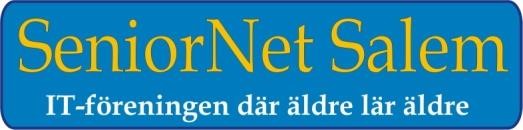 Kallelse till årsstämma i SeniorNet Salem 2019 Måndagen den 25 mars kl. 14.00 i Lilla Murgrönan  Förslag till dagordning: Mötet öppnas Val av ordförande och sekreterare för stämman Val av två justeringsmän, tillika rösträknare, att jämte årsstämmans ordförande justera protokollet Beslut om årsmötet blivit behörigen utlyst Upprättande och godkännande av röstlängd Fastställande av dagordning Föredragning av styrelsens verksamhetsberättelse och årsredovisning för 2018 Föredragning av revisionsberättelse Fastställande av balans- och resultaträkning Beslut om ansvarsfrihet för styrelsen Beslut om föreningensavgifter och kursavgifter för det nya verksamhetsåret  Föredragning och fastställande av styrelsens verksamhetsplan och budgetförslag  Val av ordförande Val av övriga styrelseledamöter och suppleanter Val av revisor och ersättare Val av valberedning, varav en sammankallande Ärenden som styrelsen förelägger stämman Ärenden som väckts genom motion Föredragning av till SeniorNet Sweden avsända motioner Övriga frågor Stämmans avslutande  Möteshandlingar skickas till alla våra medlemmar via E-post. Handlingarna finns också fr.o.m. den 11 mars tillgängliga i Datorstugan tisdagar 13-16 och onsdagar 13-16, samt i möteslokalen vid årsstämman. Välkommen! 